Publicado en Madrid el 12/11/2019 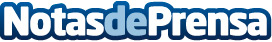 Delaviuda CG ha aumentado un 37% la inversión  en la formación de sus profesionalesEn el último ejercicio el grupo ha impartido a su plantilla un total de  18.000 horas de formación. El desarrollo de las competencias clave para la transformación cultural y de negocio que está llevando a cabo el Grupo ha sido el foco de estas formacionesDatos de contacto:Autor914115868Nota de prensa publicada en: https://www.notasdeprensa.es/delaviuda-cg-ha-aumentado-un-37-la-inversion Categorias: Recursos humanos http://www.notasdeprensa.es